География8 классТема: Разнообразие рельефа. Полезные ископаемые Европы и Азии.ЕВРОПА	Рельеф Европы разнообразен. По Центральной Европе (от Великобритании до Уральских гор России) простираются обширные равнины.	В южной части Европы находятся горы: Альпы, Пиренеи, Апеннины,  Карпаты, Кавказ.	Альпы - самые высокие горы Европы. У подножия гор лежат горные озера. Самые красивые озера – Цюрихское и Женевское.	Самая высокая гора в Альпах – Монблан.	В Альпах много долин с сочными травами. 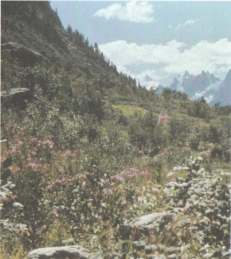 	Пиренеи - это труднопроходимые горы. Некоторые их вершины покрыты снегом. Через Пиренеи проложены дороги.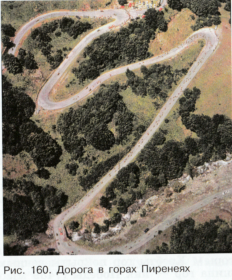 	Апеннины - невысокие горы с округлыми вершинами и пологими склонами.На востоке, отделяя Европу от Азии, лежат Уральские горы, а на юге – Кавказ.	На территории Европы добывают: каменный уголь, торф, известняк, поваренную соль, песок, глину, нефть, руды цветных и черных металлов.АЗИЯ	Рельеф Азии разнообразен. Здесь расположены Западно-Сибирская и Великая Китайская равнины. В Азии раскинулись Среднесибирское плоскогорье, Тибетское и Иранское нагорья, возвышаются горы Урал, Кавказ, Алтай, Тянь-Шань и самые высокие в мире горы – Гималаи.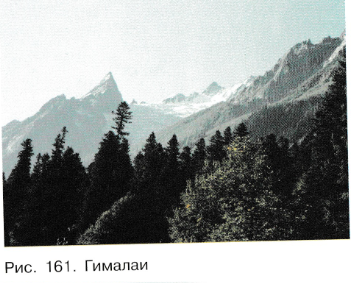 	 Пустыни: Гоби, Каракумы («Черные пески»), Кызылкум («Красные пески»).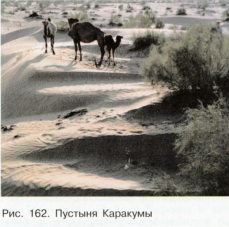 	На территории Азии находятся действующие вулканы. Самый высокий действующий вулкан – Ключевская сопка (п-ов Камчатка). Самый красивый и величественный вулкан – Фудзияма (Япония).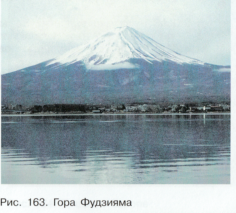 На обширной территории Азии есть все виды полезных ископаемых, существующих в природе.ВопросыСамые высокие горы Европы …Самые высокие горы в мире …Что такое Фудзияма?Какие полезные ископаемые добывают в Азии?